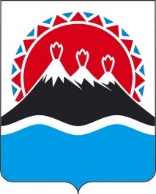 П О С Т А Н О В Л Е Н И ЕПРАВИТЕЛЬСТВАКАМЧАТСКОГО КРАЯг. Петропавловск-КамчатскийПРАВИТЕЛЬСТВО ПОСТАНОВЛЯЕТ:Внести в часть 1 постановления Правительства Камчатского края 
от 01.04.2022 № 150-П «О предоставлении дополнительных мер социальной поддержки отдельным категориям граждан, принимающим (принимавшим) участие в специальной военной операции на территориях Донецкой Народной Республики, Луганской Народной Республики и Украины, и членам их семей, проживающим в Камчатском крае» изменений, изложив пункт 1 в следующей редакции:«1) военнослужащим, лицам, проходящим службу в войсках национальной гвардии Российской Федерации и имеющим специальное звание полиции, лицам, проходящим службу в органах Федеральной службы безопасности Российской Федерации, добровольцам, получившим ранение (контузию, увечье) в результате участия в специальной военной операции на территориях Донецкой Народной Республики, Луганской Народной Республики и Украины, постоянно проживающим на территории Камчатского края или зарегистрированным по месту дислокации воинских частей, войск национальной гвардии Российской Федерации (далее – военнослужащие, добровольцы) в виде единовременной материальной помощи в размере 500 000 (пятьсот тысяч) рублей;».2. Настоящее постановление вступает в силу после дня его официального опубликования.[Дата регистрации]№[Номер документа]О внесении изменения в постановление Правительства Камчатского края от 01.04.2022
№ 150-П «Об утверждении порядка предоставления единовременной материальной помощи отдельным категориям граждан, принимавшим участие в специальной военной операции на территориях Донецкой Народной Республики, Луганской Народной Республики и Украины, и членам их семей»Председатель Правительства Камчатского края[горизонтальный штамп подписи 1]          Е.А. Чекин